Опытно-экспериментальная деятельность«Волшебное мыло»                                           Воспитатели: Карасева И.В.Тувышкина А.В.«Волшебное мыло»Цель: развитие опытно – экспериментальной деятельности.  Познакомить детей со свойствами мыла, а также познакомить с техникой рисования мылом и мыльными пузырями.Задачи:Побуждать исследовательский интерес, любознательность;Формировать эстетическое отношение к окружающей действительности на основе ознакомления с нетрадиционными техниками рисования;Развивать ассоциативное мышление и любознательность, наблюдательность и воображение;Развивать у детей умение применять полученные знания о свойствах мыла в игровой деятельности;Развивать потребность к созданию нового, необычного продукта творческой деятельности;Воспитывать художественный вкус и чувство гармонии.1. Рисование мыломДля начала необходимо на белом листе бумаге нарисовать узоры мылом. Берем кусочек мыла и создаем начертание будущего рисунка. Далее рисуем  акварельными красками. Берем кисть, обмакиваем ее в акварельную краску  и покрываем лист бумаги. Краска сползает  с созданного контура. 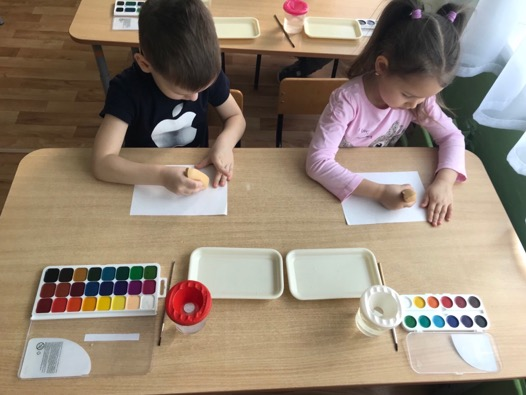 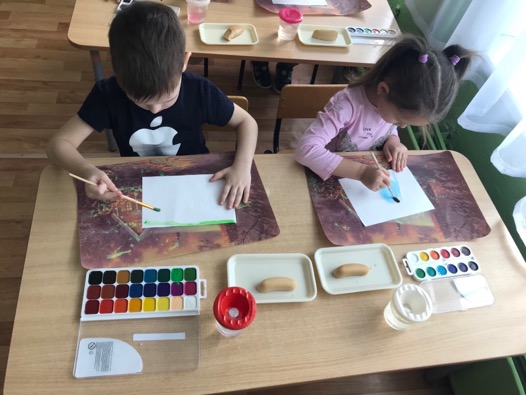 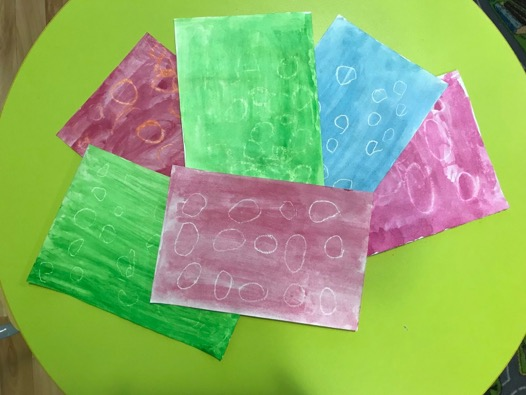 Вывод: рисунок волшебным образом проступает белыми линиями по цветному фону. Мылом можно рисовать!2. Рисование мыльными пузырямиМыльными пузырями можно не только развлекаться, но и рисовать.
Это один из нетрадиционных и очень завораживающих методов изображения. Для того что бы нарисовать рисунок мыльными пузырями сначала надо добавить в мыльный раствор гуашь.
Мы взяли стаканчики с цветным раствором и трубочку, начали дуть через неё в мыльную воду, у нас образовалось много пузырей. Белый  лист  бумаги прислонили сверху к пузырям. Дети узнали, что трубочкой и ложкой можно «собрать» пузыри и «перенесите» их на лист бумаги. В результате получились случайные разноцветные узоры. Из бумаги с рисунком из мыльных пузырей можно сделать детские поздравительные открытки, можно использовать как фон для детского приглашения на день рождение или найти другое применение. В этом деле главное фантазия! 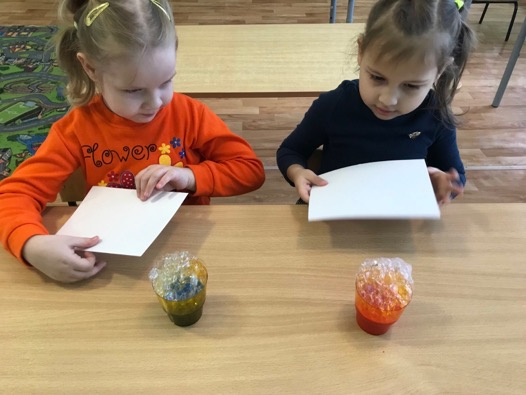 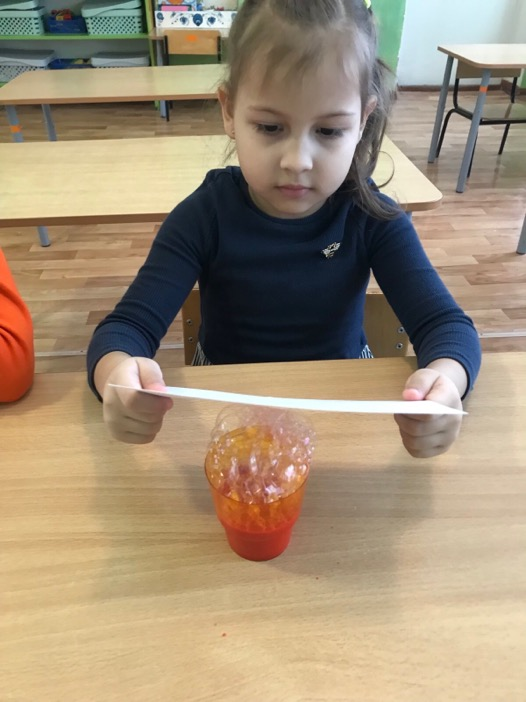 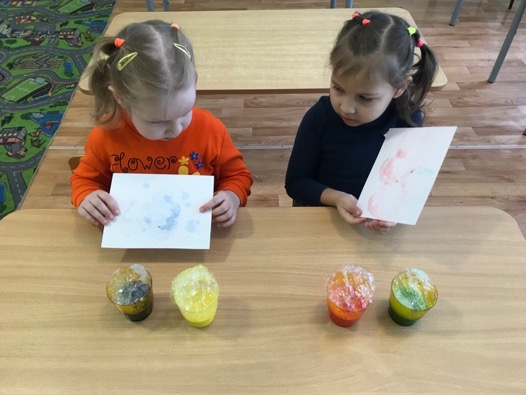 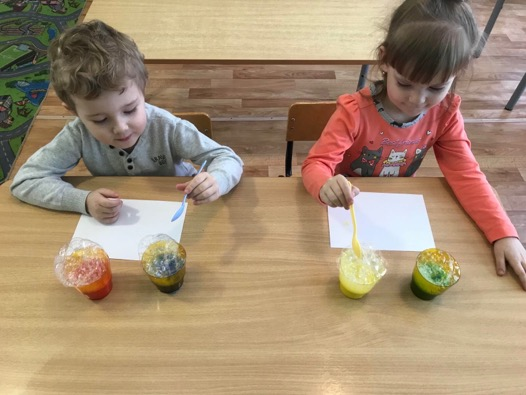 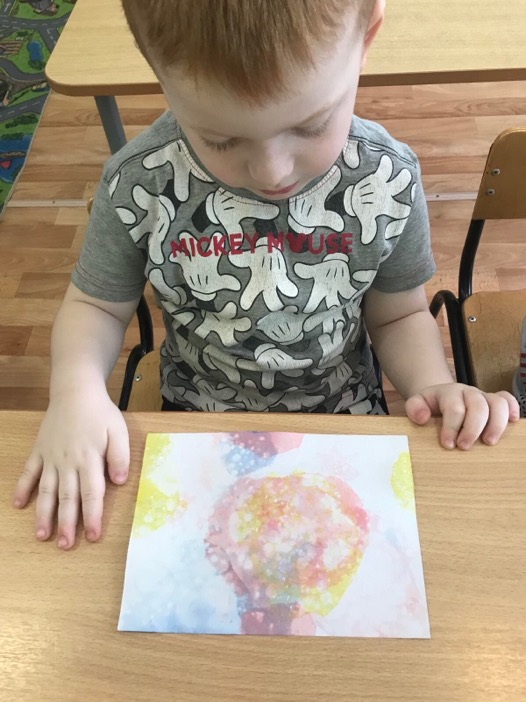 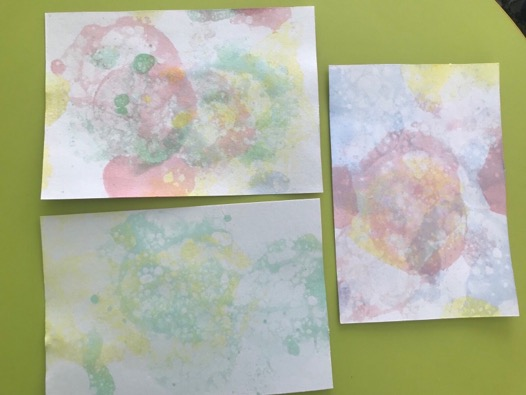 Вывод: проделав опыт, дети научились рисовать мыльными пузырями.Рисование мыльными пузырями доставляет массу удовольствия.
 
